REGLEMENT 2023ETEN & DRINKEN 
Het is niet toegestaan om eten en drinken in welke verpakking dan ook mee het festivalterrein op te nemen. Op het festivalterrein is voldoende eten en drinken verkrijgbaar.
MUNTEN Een festivalmunt kost € 3,50 (breekmunten).Op het festivalterrein kan uitsluitend met munten worden betaald (met uitzondering van merchandise) Munten kunnen gekocht worden bij de kassa (pin/cash) of bij de muntendames.  Munten over? Hele munten kun je inleveren bij de kassa. 
PROEFGLAS Voor het proeven van bieren heb je een Proefglas nodig. Deze zit bij de ticketprijs in en kun je bij de ingang in ontvangst nemen. Het Proefglas kan ook gebruikt worden voor wijnen. 
SPOELPUNTEN 
Op het terrein staan verschillende spoelpunten. 
Het is de bedoeling dat je zelf het glas spoelt tussen het proeven door.MINIMUM LEEFTIJD 
De minimumleeftijd om zonder begeleiding het Festivalterrein op te gaan is 18 jaar.FOTOGRAFIE
Gedurende het evenement worden beeld opnamen gemaakt. Aan deze beelden kunnen geen rechten of plichten worden ontleend. Door betreding van het terrein geeft de bezoeker toestemming voor opname en publicatie van deze beelden.EHBO & BEVEILIGING
Op het terrein is EHBO en beveiliging aanwezig. 
De EHBO post is te vinden op de plattegrond DRUGS 
Het gebruik van drugs is niet toegestaan op het festivalterrein. 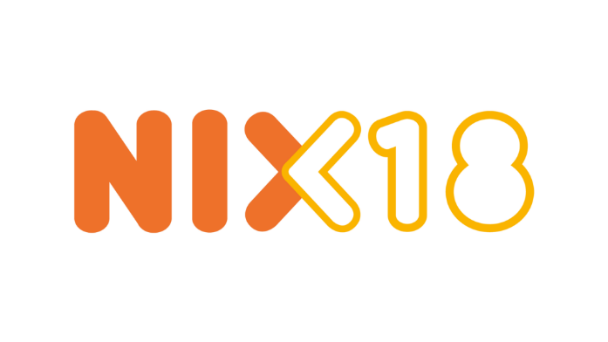 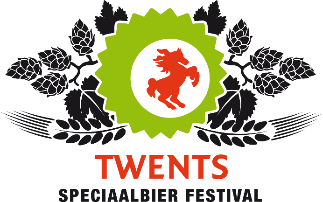 